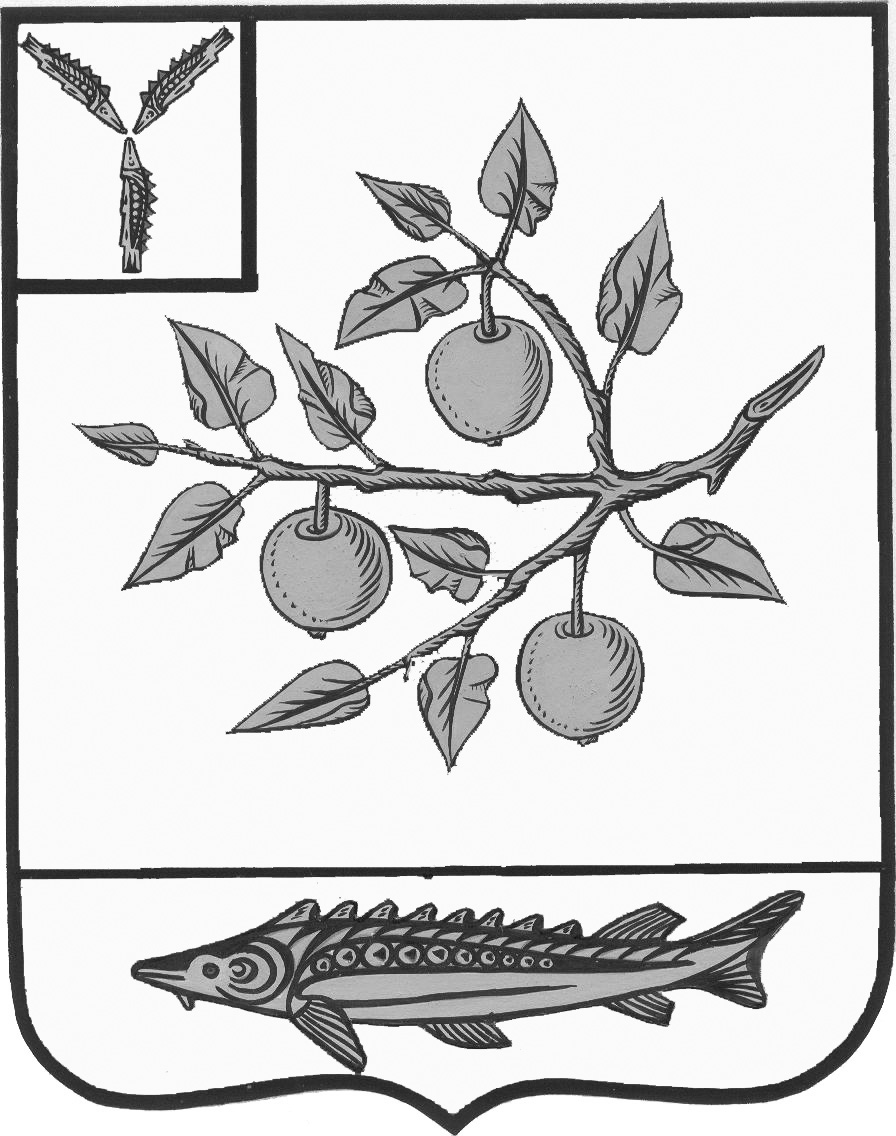 УПРАВЛЕНИЕ  ОБРАЗОВАНИЯАДМИНИСТРАЦИИ САРАТОВСКОГО МУНИЦИПАЛЬНОГО РАЙОНАСАРАТОВСКОЙ ОБЛАСТИПриказ  «  15  »   января   2015 г.        № 6Об установлении размера платы родителей(законных представителей) за присмотр и уходза детьми в дошкольных  образовательныхучреждениях  Саратовского муниципального района На основании Решения собрания депутатов Саратовского муниципального района от 20.06.2013 года №01-7/558,  в целях  формирования размера  родительской платы за организацию присмотра и ухода за детьми в дошкольных образовательных учреждениях, осуществления   социальной поддержки семьям, имеющим детей, ПРИКАЗЫВАЮ:1. Установить с 1 января 2015 года  размер платы, взимаемой с родителей (законных представителей), из расчета в день за присмотр и уход за ребенком в дошкольных образовательных учреждениях,  реализующих основную общеобразовательную программу дошкольного образования, на 2015 год  согласно приложению №1.2. Установить размер платы, взимаемой  с родителей, имеющих трех и более детей, а также детей из малообеспеченных семей не более 50 % от размера платы, взимаемой с родителей (законных представителей) в данном дошкольном учреждении.3. Действие настоящего приказа распространяется на отношения, возникшие с 1 января 2015 года.    4. Контроль за исполнением приказа оставляю за собой.Начальник   управления  образования                                                                        А.А. ЛазутинКлименок В.П.,  550-764Приложение №1 к приказу УО от 15.01.2015 №6Размер платы, взимаемой с родителей (законных представителей) за присмотр и уход за детьми в дошкольных образовательных учреждениях Саратовского муниципального района на 2015 год.Группировка ОУ Саратовского МР по кластерам в 2014 году№п/пНаименование учрежденияСтоимость питания ребенка в деньМунипальное дошкольное образовательное учреждение "Детский сад "Гнездышко" села Александровка Саратовского района Саратовской области"104,48Муниципальное дошкольное образовательное учреждение "Детский сад "Солнышко" села Багаевка Саратовского района Саратовской области"111,0Муниципальное дошкольное образовательное  учреждение "Детский сад "Теремок" хутора Бартоломей Саратовского района Саратовской области"101,40Муниципальное дошкольное образовательное учреждение "Детский сад "Рябинка" села Березина Речка Саратовского района Саратовской области"121,0Муниципальное дошкольное образовательное учреждение "Детский сад п.Вольновка Саратовского района Саратовской области"111,22Муниципальное дошкольное образовательное  учреждение "Детский сад  п. Дубки района Саратовской области"121,0Муниципальное дошкольное образовательное  учреждение "Детский сад "Теремок" села Клещевка Саратовского района Саратовской области"121,0Муниципальное дошкольное образовательное  учреждение "Детский сад п. Красный октябрь № 1 Саратовского района Саратовской области"121,0Муниципальное дошкольное облразовательное учреждение детский сад "Гнездышко" р.П. Красный Октябрь121,0Муниципальное дошкольное образовательное учреждение Детский сад №1 р.п. Красный текстильщик Саратовского района Саратовской области121,0Муниципальное дошкольное образовательное учреждение "Детский сад № 2 р.п. Красный Текстильщик Саратовского района Саратовской области"111,0Муниципальное дошкольное образовательное учреждение «Детский сад с. Михайловка Саратовского района Саратовской области»109,9Муниципальное дошкольное образовательное учреждение " Детский сад села Поповка Саратовского района Саратовской области"105,56Муниципальное дошкольное образовательное  учреждение "Детский сад "Ромашка" поселка Расково Саратовского района Саратовской области"111,0Муниципальное дошкольное образовательное учреждение "Детский сад "Светлячок" с. Рыбушка Саратовского района Саратовской области"111,0Муниципальное дошкольное образовательное учреждение "Детский сад села Сабуровка Саратовского района Саратовской области"111,0Муниципальное дошкольное образовательное учреждение "Детский сад "Колосок" п. Сергиевский Саратовского района Саратовской области110,5Муниципальное дошкольное образовательное учреждение "Детский сад "Берёзка" села Синенькие Саратовского района Саратовской области106,26Муниципальное дошкольное образовательное учреждение Детский сад р.п. Соколовый  Саратовского района Саратовской области121,0Муниципальное дошкольное общеобразовательное учреждение "Детский сад села Сосновка Саратовского района Саратовской области"111,0Муниципальное дошкольное образовательное учреждение "Детский сад "Малышок" ст.Тарханы Саратовского района Саратовской области  107,76Муниципальное дошкольное образовательное учреждение "Детский сад "Сказка" п. Тепличный Саратовского района Саратовской области111,86Муниципальное дошкольное образовательное учреждение "Детский сад "Теремок" села Усть-Курдюм Саратовского района Саратовской области"121,0Муниципальное дошкольное образовательное учреждение "Детский сад "Тополек" с. Шевыревка Саратовского района Саратовской области"103,9Муниципальное дошкольное образовательное учреждение "Детский сад села Юрловка Саратовского района Саратовской области"110,0высокий13141516средний9Александр (с 6)Клещевка (с 6)10ДубкиТарханы (с11)Сокол (с11)Кр.Октяб.(с11)Усть-Кур.(с11)Багаевка Кр. Текстиль.11ПоповкаРасково(с10)МихайловкаТепличный (с 6)Б.Речка (с10)СосновкаРыбушка12низкий5Константиновка6Сергиевский15 летСиненькиеМ.скатовка (с10)Ивановс.(с 10))7ЮрловкаАномально+8минимальный1234КПКРминимальныйнизкийсреднийвысокий